Halve Marathon – Winterroute - 20 kmhttp://www.afstandmeten.nl/index.php?id=1668589Start op het 300 meter punt op de baan GVAC.Bij de paaltjes rechtsaf en via de zandpaden van de Grote Kerkepad naar de Zittard.Op de Zittard recht af slaan en lopen tot in Zand-Oerle.Aan het einde van de weg rechstaf (achter het kanon langs) en richting Oerle lopen.1e weg links, is de Paddevenweg.Na 300 meter rechtsaf de Toterfout in.Deze weg blijven volgen en halverwege het bos kom je op de Kleine Half Mijl.Op dit kruispunt ga je rechtsaf. Deze weg gaat over in een zandpad.Zandpad in zijn geheel uitlopen (langs het Groot Meer) tot aan de weg richting Vessem (Merenweg)Linksaf slaan en weg uitlopen tot de eerste afslag ( net voor het kapelletje).Hier sla je links af de Lille in. Deze weg gaat over in de Vessemsedijk.Doorlopen tot de splitsing Toterfout - Kleine Half Mijl.Rechtsaf slaan en doorlopen via de Hoogeloonsedijk naar de 2e weg links.Hier links af slaan. Deze weg gaat over in een zandpad.In zijn geheel uitlopen tot de Banstraat.Weg oversteken en rechtsaf richting Knegsel lopen.Langs de camping de Molenvelden tot aan het slingerweggetje (Wetering)Links af slaan en doorlopen tot aan de Veldhovenseweg.Rechtdoor lopen langs het kruisbeeld via het zandpad naar het Heuvelweggetje.Links af slaan en doorlopen tot aan de bocht naar links.Hier rechts af slaan de Sitkalaan in tot aan de splitsing op de Moormanlaan.Linksaf af slaan de Moormanlaan in en uitlopen tot aan het einde van het bos.Rechtdoor de weg oversteken (uitkijken) de Korze in.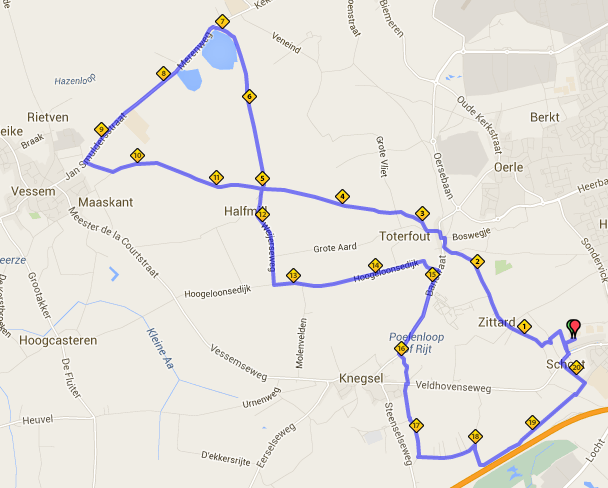 1e weg linksaf Het Schoot in.Aan het einde van de weg rechts af slaan de Knegselseweg op.Na 100 meter bij Box links af slaan naar de baan.